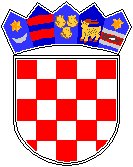 REPUBLIKA HRVATSKA GRAD ZAGREBOsnovna škola Petra ZrinskogZagreb, Krajiška 9KLASA: 402-01/20-01/08URBROJ: 251-132-20-4Zagreb, 22.10.2020.Na temelju članka 12. i članka 13. Pravilnika o načinu i postupku zapošljavanja u Osnovnoj školi Petra Zrinskog, Povjerenstvo za vrednovanje kandidata objavljuje Odluku o načinu i području vrednovanja kandidataprijavljenih na natječaj (objavljen od 9.10.2020. do 19.10.2020.) za radno mjesto:- učitelja razredne nastave u produženom boravku na određeno, puno radno vrijeme od 40 sati tjedno, do prestanka potrebe organizacije programa produženog boravka uslijed pandemije bolesti Covid-19 / 1 izvršitelj, m/ž  Dana 19.10.2020. godine na mrežnoj stranici i oglasnoj ploči Hrvatskog zavoda za zapošljavanje i mrežnoj stranici i oglasnoj ploči OŠ Petra Zrinskog, objavljen je natječaj ove Škole za zapošljavanjem: - učitelja razredne nastave u produženom boravku na određeno, puno radno vrijeme od 40 sati tjedno, do prestanka potrebe organizacijie programa prod. boravka uslijed pandemije bolesti Covid-19 / 1 izvršitelj, m/ž  Natječaj je istekao 19.10.2020. g.Sukladno odredbama Pravilnika provest će se vrednovanje kandidata.Literatura za pripremu kandidata za vrednovanje-poznavanje propisa iz područja školstva:Zakon o odgoju i obrazovanju u osnovnoj i srednjoj školi ( 87/08, 86/09, 92/10, 105/10, 90/11, 05/12, 16/12, 86/12, 126/12, 94/13, 152/14, 07/17, 68/18)Pravilnik o načinima, postupcima i elementima vrednovanja učenika u osnovnoj i srednjoj školi ( NN 112/10, 82/19) Pravilnik o kriterijima za izricanje pedagoških mjera ( 94/15, 03/17)Pravilnik o pedagoškoj dokumentaciji i evidenciji te javnim ispravama u školskim ustanovama ( NN 47/17, 41/19, 76/19)Pravilnik o načinu postupanja odgojno-obrazovnih radnika školskih ustanova u poduzimanju mjera zaštite prava učenika te prijave svakog kršenja tih prava nadležnim tijelima (NN 132/13) Vrednovanje se sastoji od provođenja usmenog razgovora s kandidatima. Područja iz kojih će se obaviti vrednovanje kandidata su:-   poznavanje propisa iz područja školstva,-   stručno-pedagoške i metodičke kompetencije,-   komunikacijske i socijalne vještine, motivaciju i interese kandidata za rad u Školi.Vrednovanje kandidata održat će se 29.10.2020. online putem Zoom aplikacije. Kandidati se na poveznicu uključuju u točno vrijeme kada imaju zakazan termin.Poveznica će biti poslana svakom kandidatu na e-mail dan prije testiranja.Poveznica na youtube video s uputama o korištenju alata Zoom: https://www.youtube.com/watch?v=5B7oVVQsQAg.Raspored vrednovanja kandidata:- 29.10.2020. od 8:00 sati pa na dalje:1.  Nikolina Mijić u 8:00 sati                  2.  Nikola Herceg u 8:20 sati           3.  Elena Emm      u 8:40 sati  Svi kandidati dužni su na zahtjev povjerenstva pokazati odgovarajuću identifikacijsku ispravu (važeću osobnu iskaznicu, putovnicu ili vozačku dozvolu).Ako kandidat ne pristupi vrednovanju, smatra se da je odustao od prijave na natječaj.                                                                                                                                                                   POVJERENSTVO ZA VREDNOVANJE KANDIDATA